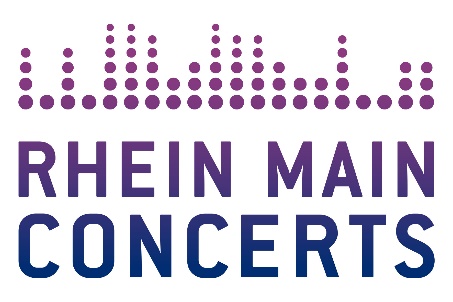 MEHR NUTTEN, MEHR KOKS – SCHEISS AUF DIE ERBEEREN!  
Verschiebung der September/Oktober-Termine.Ersatztermine für 2022 bestätigt.Bereits gekaufte Tickets behalten Gültigkeit.Frankfurt, 16. Juni 2021 – Aufgrund der behördlichen Anordnungen zur Eingrenzung der Corona-Pandemie, müssen leider auch die im September und Oktober geplanten Termine erneut verlegt werden. Für jeden verlegten Termin der Tour MEHR NUTTEN, MEHR KOKS – SCHEISS AUF DIE ERDBEEREN! wird es einen Ersatztermin geben. Wir bedauern diese Notwendigkeit dieser Maßnahme und die damit verbundenen Unannehmlichkeiten sehr. Bereits gekaufte Tickets behalten für den Ersatztermin ihre Gültigkeit.Nach dem großen Erfolg und 150.000 Zuschauer bei „Nutten, Koks und frische Erdbeeren“ haben sich die Grande Dame des Schlagers Mary Roos und der König des Verrisses Wolfgang Trepper dazu entschieden, wieder gemeinsam auf Tour zu gehen. Die Fortsetzung des Erfolgsprogramms der Theaterbühne heißt nun folgerichtig: MEHR NUTTEN, MEHR KOKS – SCHEISS AUF DIE ERDBEEREN!Es gibt noch so viel Neues aus Hitparade und Disco zu erzählen, die alten Zeiten liegen wieder aufgeschlagen da und was neu ist, bekommt sein Fett weg. Der nagelneue 2. Teil vom Superprogramm kommt bald – wenn auch um ein Jahr und paar Monate verzögert. Das Warten lohnt sich aber, versprochen!Weitere Informationen unter: www.nuttenkoksundfrischeerdbeeren.de MEHR NUTTEN, MEHR KOKS – SCHEISS AUF DIE ERBEEREN!Sa	26.03.2022	Neu-Isenburg / HugenottenhalleVerlegt vom 30.09.2021 & 15.12.2020Beginn: 20.00 Uhr 
Tickets (inkl. Gebühren): ab € 50,00
Präsentiert von FRIZZ – das Magazin.

Örtliche Durchführung: FOH Rhein Main Concerts GmbH
Tourneeveranstalter: MEWES Entertainment Group GmbHWeitere Informationen sowie Pressematerial unter www.rheinmainconcerts.deLike us facebook.com/RheinMainConcerts Follow us instagram.com/rheinmainconcerts & twitter.com/rheinmainliveTickets sind unter www.myticket.de sowie telefonisch unter 01806 – 777 111 (20 Ct./Anruf – Mobilfunkpreise max. 60 Ct./Anruf) und bei den bekannten Vorverkaufsstellen erhältlich.